日本ホッケー協会競技役員公認セーター申込書　日本ホッケー協会技術委員会では、競技役員公認セーターを作製いたしました。　黒色と白色の2種類ですが、購入の場合は、必ず2色セットで購入していただくこととしております。つきましては、この申込書に必要事項をご記入の上、下記の期間までに、メール・ＦＡＸにて、申込下さいます様案内申し上げます。　１　価格　　　　　７，８００円（黒白セット　送料込　振込料別途）　　　Save The Children（世界の子供を支援する貢献事業）協賛金を含む：左袖にロゴ刺繍　２　注文締め切り　1回目　　７月１０日締め切り　　９月末納品（郵送・ヤマト運輸）　　　　　　　　　　2回目　１０月１０日締め切り　　１月末納品（郵送・ヤマト運輸）　３　注文方法　　　メール・ＦＡＸにてお申し込み下さい。　　　　　　　　　　オゴー産業㈱　岡山営業所　　担当　原田　　　　　　　　　　電話番号　　　０８６－４７７－７７１１　　　　　　　　　　ＦＡＸ　　　　０８６－４７７－７７６５　　　　　　　　　　Ｅ－ｍａｉｌ　ｈａｒａｄａ＠ｏｇｏ．ｊｐ　４　お支払方法　　商品お届け後、２０日以内に同封の振込用紙にてお振込み下さい。　５　その他　　　　①サイズは、ＪＩＳサイズ男女兼用です。通常着用のシャツ等より１サイズ上のものを推奨いたします。下のサイズ表をご参考ください。　　　　　　　　　　②商品に不備がある場合以外については、返品・交換はお受け致しかねますのでご了承ください。　　　　　　　　　　③サイズ表にないサイズのものについては、別注にてお受けいたしますので、注文書にご記入下さい。なお、その際は別途料金を頂きます。男女兼用（ＪＩＳサイズ）　　※通常より１サイズ大きいものを推奨します特注サイズは、注文用紙にサイズをご記入下さい。別注料金は、セット価格９，４００円です。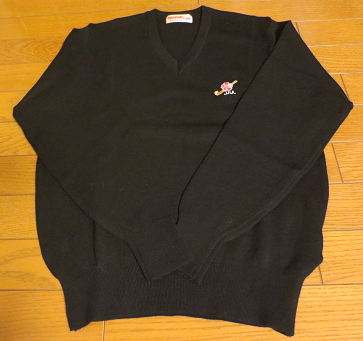 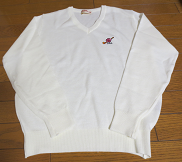 お申込記入欄サイズＳＭＬＬＬ３Ｌ４Ｌ５Ｌ胸囲72～8079～8786～9493～101100～108107～115114～122身丈57606366697173身巾45485154576063袖丈55575961636365肩幅36384042444648サイズセット数ふりがなお名前　　　　白色セーター　　　　　　黒色セーター-ご住所　〒ご住所　〒℡Ｅ-Ｍail連絡事項連絡事項